My 2020 Covid-19 Time Capsule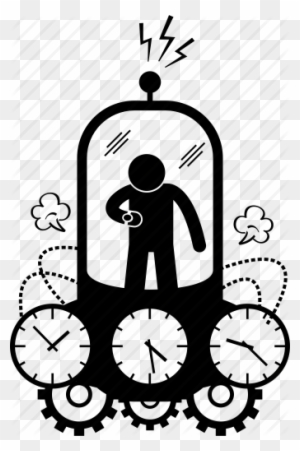 Name:___________All About MeName: AgeFriends:Favourite Food:Favourite Colour:Favourite Sport:Favourite Music:Favourite Book:3 words to describe myself: How I’m Feeling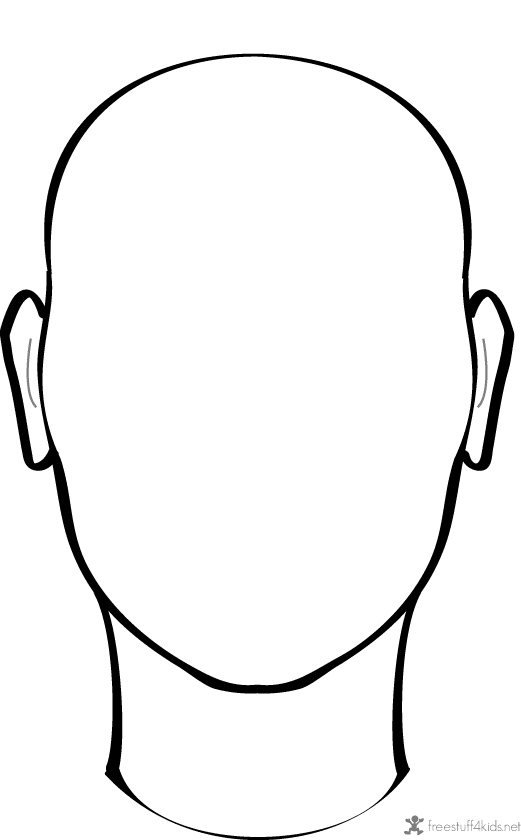 Draw your faceLiving HistoryYou are living through history right now! Find some newspaper clippings to glue on this page  A Day in Your LifeHow was today? Write a diary entry_Date:_______________________________________________________________________________________________________________________________________________________________________________________________________________________________________________________________________________________________________________________________________________________________________________________________ Your Handprints 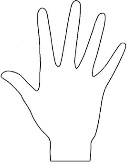 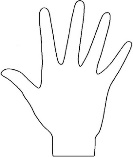 Print each hand on this page and the next…paint and press or draw around it.A Letter to MyselfDear………………….._______________________________________________________________________________________________________________________________________________________________________________________________________________________________________________________________________________________________________________________________________________________________________________________________________________________________________________________________________________________________________________________________________________________________________________________________________________________________________________________________________________________________________________________________________________________________________________________________________________________________________________________________________________________Love …………………….Parent’s InterviewCelebrations and OccasionsWrite about anything special that happened (Easter/Birthdays) or draw/add a picture.Mindfulness Colouring: Time Theme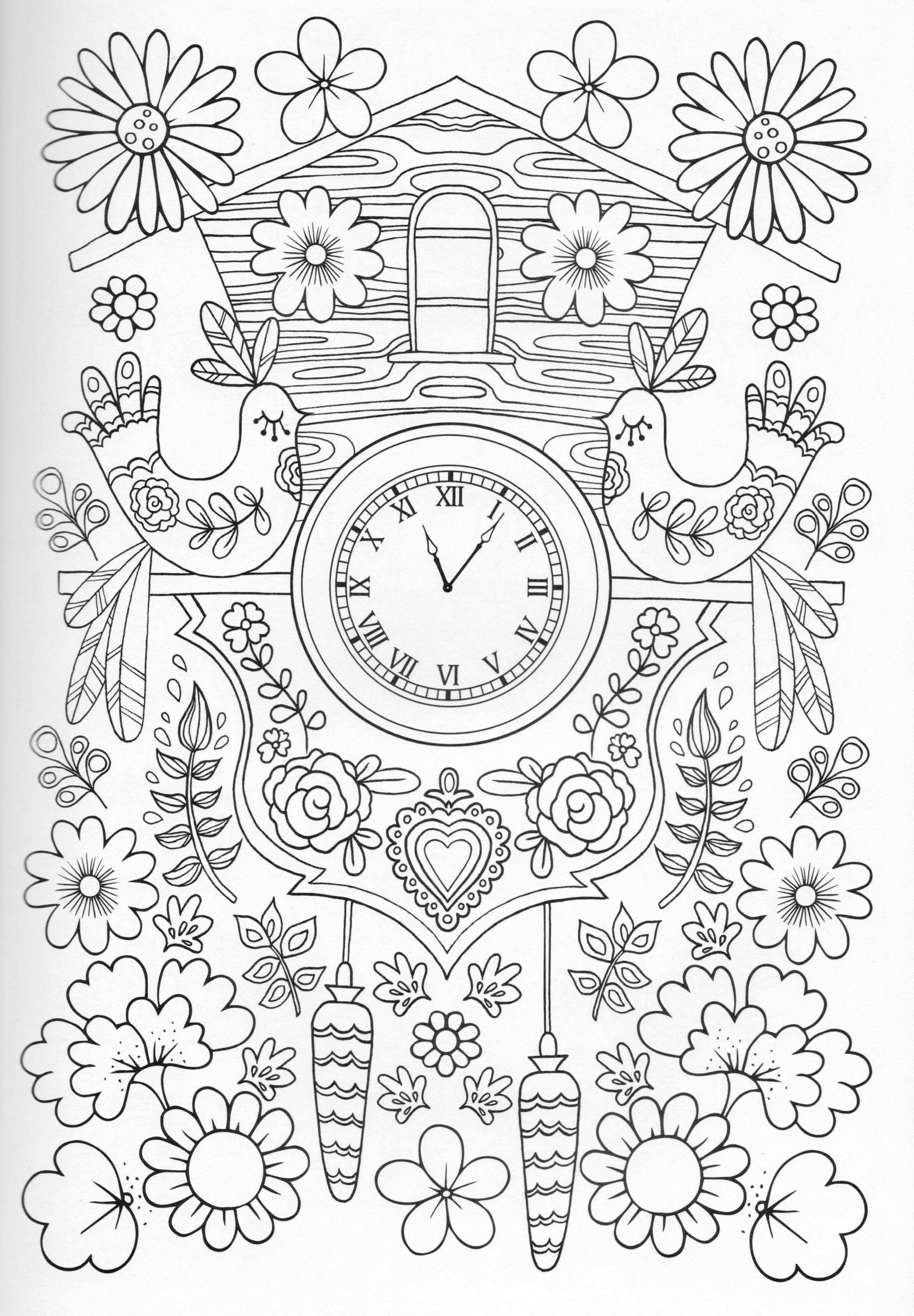 